PROGRAMA ESPECIALIDAD ODONTOLOGÍA LEGAL Y FORENSELABORAORIO DE PERICIAS Identificación DescripciónLas pericias son el fruto de un elaborado esquema de análisis forense. Requieren de un estándar apropiado para que ayuden a los Tribunales a resolver las situaciones que están valorando. En Odontología Legal y Forense hay una gama de estos informes en la que se destacan las pericias de responsabilidad profesional, las pericias de identificación y las pericias de lesiones. Cada una de ellas deben cumplir con los requisitos básicos establecidos por Ley, esto es, objetividad e idoneidad.En este curso aplicaremos nuestros esfuerzos en lograr que los alumnos se lleven esos conocimientos muy arraigados. ObjetivosObjetivo GeneralQue los alumnos adquieran herramientas para elaborar informes periciales, aprendan a presentarlos y defenderlos en un Tribunal.Objetivos EspecíficosConocer el rol del informe pericial como medio de prueba en los  procedimiento jurídicos.Conocer  los sistemas de prueba y su valoración por los tribunales.  Conocer el universo de informes odontológicos en el ámbito médico legal.Conocer el esquema básico de los informes periciales.Aplicar un razonamiento lógico y estudiado en cada uno de los informes que emitan.Aprender a presentar y a responder por su pericia en el marco de un juicio oral.ContenidosPericias, generalidades, tipos, estándar, requisitos, metapericiasPericias desde la mirada de los abogadosRiesgos y complicaciones en las especialidades odontológicas más demandadasAsistencia a juicios orales MetodologíaEl curso está diseñado en base a clases y actividades prácticas que se realizarán en jornadas diferentes.Para algunas actividades se les entregará material bibliográfico que deben revisar antes y así sacar provecho de la actividad programada.Durante el desarrollo del curso se harán:1. Clases teóricas2. Actividades prácticas y/o3. Seminarios y/o4. Trabajos bibliográficos.EvaluaciónEl curso cuenta con dos evaluaciones que sumarán un 60% de la nota final, el 40% restante se ponderará de las actividades prácticas, seminarios y/o evaluaciones parciales que se puedan hacer.El curso se aprueba con nota igual o superior a 4.0.No hay examen de repetición.Bibliografía                 Código Civil. (1999). Santiago, Chile: Ed. Jurídica de Chile. 13ª Edición.Código Penal. (1984). Santiago, Chile: Ed. Jurídica de Chile. 9ª Edición.Código de Procedimiento Civil. (1981). Santiago, Chile: Ed. Jurídica de Chile. 8ª Edición.Código Procesal Penal. (2000). Santiago, Chile: Ed. Jurídica de Chile. 1ª Edición.Teke, A. (2001). Medicina Legal (2ª ed.). Santiago, Chile: Ed. Mediterráneo.https://www.uv.es/gicf/ https://www.ohchr.org/Documents/Publications/training8Rev1sp.pdf www.bcn.cl  Biblioteca del Congreso Nacional de Chile.www.minjusticia.gob.cl  Ministerio de Justicia de Chile.www.lexeticablog.com/ www.poderjudicial.cl  Poder Judicial.PROGRAMA AÑO 2020Obs: programa sujeto a modificaciones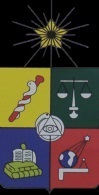 UNIVERSIDAD DE CHILEFACULTAD DE ODONTOLOGÍAEspecialidad Odontología Legal y ForenseAsignaturaLaboratorio de PericiasNivelTercer semestreHoras108Créditos4Horario Clases: miércoles 16:00 a 18:00 horasHorario Prácticos: jueves 14:00 a 16:00 horasSala 302  Profesor a cargoDra. Claudia Contreras ReyesFechaActividadActividadProfesorMiércoles 25 marzoClase: Teoría de la prueba.Clase: Teoría de la prueba.Dra. Claudia Contreras Jueves 26 marzoPráctico: Trabajo en base a códigos locales Práctico: Trabajo en base a códigos locales Dra. Claudia Contreras Miércoles 1° abrilClase: La prueba  en materia penal  .Clase: La prueba  en materia penal  .Dra. Claudia Contreras Jueves 02 abrilPráctico: Trabajo en base a códigos locales Práctico: Trabajo en base a códigos locales Dra. Claudia Contreras Miércoles 08 abrilClase: Pronostico médico legal de lesiones, pericia de IdentificaciónClase: Pronostico médico legal de lesiones, pericia de IdentificaciónDra. Claudia Contreras Lily Ramírez Jueves 09 abrilPráctico: periciaPráctico: periciaDra. Claudia Contreras Lily Ramírez Miércoles 15 abrilClase: Pericias de Lesiones e IdentificaciónClase: Pericias de Lesiones e IdentificaciónDra. Claudia Contreras Lily Ramírez Jueves 16 abrilPráctico: pericia Práctico: pericia Dra. Claudia Contreras Lily Ramírez Miércoles 22 abrilPráctico: Pericia en seguridad socialPráctico: Pericia en seguridad socialDr. Luis Ciocca Jueves 23 abrilPráctico: pericia de S. SaludPráctico: pericia de S. SaludDr. Luis Ciocca Miércoles 29 abrilClase: Complicaciones prevalentes en ortodoncia y endodonciaClase: Complicaciones prevalentes en ortodoncia y endodonciaDr. Guillermo Valenzuela Dra. Marcela Alcota Jueves 30 abrilPráctico: periciaPráctico: periciaDr. Guillermo Valenzuela Dra. Marcela Alcota Miércoles 06 mayo PRIMERA EVALUACIÓN PRIMERA EVALUACIÓN PRIMERA EVALUACIÓNMiércoles 13 mayoClase: Complicaciones prevalentes en Rehabilitación e ImplantesClase: Complicaciones prevalentes en Rehabilitación e ImplantesPor confirmarJueves 14 mayoPráctico: periciaPráctico: periciaPor confirmarMiércoles 20 mayoClase: Pericias de Responsabilidad  Clase: Pericias de Responsabilidad  Dra. Claudia Contreras Miércoles 27 mayoClase: Pericias de Responsabilidad  Clase: Pericias de Responsabilidad  Dra. Claudia ContrerasJueves 28 mayoPráctico: periciaPráctico: periciaDra. Claudia ContrerasMiércoles 03 junioClase: Valor de las pericias para un tribunalClase: Valor de las pericias para un tribunalJueza Bárbara QuintanaJueves 04 junioPráctico: seminarioPráctico: seminarioJueza Bárbara QuintanaMiércoles 10 junioClase: Valor de las pericias para un tribunalClase: Valor de las pericias para un tribunalProf. Sylvia OlivaresJueves 11 junioPráctico: seminarioPráctico: seminarioProf. Sylvia OlivaresJueves 18 junioClase: Estándar de las periciasProf. Mauricio DuceProf. Mauricio DuceJueves 25 junioSimulacro de Juicio OralSimulacro de Juicio OralDra. Claudia Contreras Prof. Sylvia Olivares Lily RamírezJueves 02 julioSEGUNDA EVALUACIÓNSEGUNDA EVALUACIÓNSEGUNDA EVALUACIÓNPor confirmarVisita a TribunalesVisita a TribunalesDra. Claudia Contreras